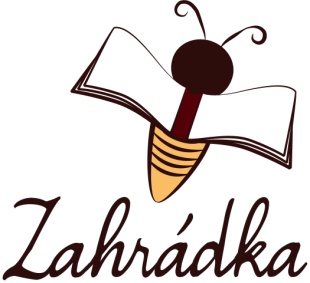 Základní škola Zahrádka, Praha 3, U Zásobní zahrady 8									V Praze dne 27. 5. 2020 Vážení rodiče,v pondělí 25. 5. 2020 vláda schválila možnost otevření i speciálních základních škol pro děti se souběžným postižením více vadami a autismem, a to od 1. 6. 2020. Účast žáků bude dobrovolná a bude podmíněna podpisem čestného prohlášení ze strany rodiče. Formulář je ke stažení na webových stránkách školy www.zszahradka.cz v sekci Aktuality. Jak víte, Integrační centrum Zahrada své služby již poskytuje - v současné době v rozmezí 8,00 – 14,30 hodin. Do stávajícího režimu se zapojí pedagogičtí pracovníci školy, a to jak speciálně pedagogickými vzdělávacími aktivitami, tak i podílem na každodenní běžné péči o děti. Vyučování nebude probíhat podle rozvrhů pro školní rok 2019/2020, ale bude vycházet z aktuální situace (počet dětí ve třídě, počet dalších pedagogů a zaměstnanců ICZ na pokoji, rozpis rehabilitace a ergoterapie…). V případě, že jste se rozhodli své dítě v tomto školním roce už do školy neposílat, zůstává kontakt s pedagogickými pracovníky školy stejný, jako doposud. Učitelé jsou připraveni s vámi komunikovat telefonicky, prostřednictvím e-mailu či jiným způsobem podle vaší vzájemné dohody. Děkujeme za porozumění a součinnost a těšíme se na viděnou s vámi i vašimi dětmi – ať už nyní, nebo v příštím školním roce.Za tým Základní školy ZahrádkaMgr. Dagmar Rosecká, ředitelka